LESSON:  I Can Be Helpful – Not Bossy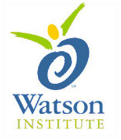 OUTLINEIntroduce the topic of “being helpful – not bossy”.  Ask for students’ definitions.Explain the difference between being helpful – politely reminding someone what the ADULT needs them to do vs. bossy – telling someone what YOU want them to doSometimes we might be bossy instead of helpful.  There are 4 things we need to watch:our tone of voicethe words we saywhat our face is doingwhat our body is doingReview pictures of helpful and bossy students.  Emphasize the 4 points above when looking at the pictures.Summarize lesson with review of 4 pointsSo…what do YOU think? Give out the magnet cards